FACT SHEETSTABLE OF CONTENTSANTI-SEMITISMGAZALIVING CONDITIONS IN GAZAHAMASTHE INTERNATIONAL LEGAL DEFINITION OF GENOCIDEHUMAN SHIELDSPEACEFOR LEGISLATORS: ANTI-BDS LEGISLATION – PROTECT THE RIGHT TO BOYCOTT!9.   FOR LEGISLATORS: ANTI-BDS LEGISLATION – THEY SAY, WE SAY.                                          [This sheet will be sent separately]ANTI-SEMITISMAnti-Semitism is commonly defined as discrimination against or prejudice or hostility toward Jews. In recent years, as the debate over Israel-Palestine has intensified, “anti-Zionism is anti-Semitism” has become an integral part of the pro-Israel discourse, with accusations of anti-Semitism leveled against critics of Israel’s treatment of Palestinians. It is true that a small percentage of critics hold anti-Semitic views and would like to do to Israel what Israel does to the Palestinian people. But most of these critics simply want Israel to comply with international law. Their goal is to prevent the state of Israel from harming Palestinians. They advocate equal rights for all because they know that equal rights lead to peace. If the Palestinian-Israeli dynamic were reversed and Palestinians were occupying Jewish lands, most of today’s critics of Israel would be advocating for Jewish equality. More accurately, then, unlike their accusers, these critics are pro-human, pro-equal rights and anti-oppression. They lack a bias toward one group over any other. What exactly is anti-Semitic in such a position? Must advocating human rights and equality for an oppressed people necessarily imply hostility toward the oppressor’s ethnic or religious heritage? If support for human rights and equality for all people reflects prejudice toward Jews, contempt for human rights and equality must reflect Jewish ideology and religion. This demeans all Jews.  Who would not criticize Israel for the brutal methods it uses? If “anti-Zionism is anti-Semitism” virtually all Palestinians must be guilty of anti-Semitism. This is prejudice against and character assassination of the Palestinian people. To slur a person’s character because they believe in human rights for all people instead of some people is moral blackmail. Did David Ben-Gurion suddenly become an anti-Semite when he admitted that Israel had “stolen” the land from the Palestinians? Was Yitzhak Rabin guilty of anti-Semitism when he lamented that “ruling over another people has corrupted us?”  So where is the prejudice and hostility? The prejudice and hostility are in the minds of one-sided defenders of Israel who are afraid to ask why someone is critical of Israel. Rather than doing honest research to refute or confirm the criticism, they pander to their own prejudices. Their prejudices color the way they see the world, leading them to see the world in terms of personal victimhood versus the world’s hostility. Labeling as hateful or anti-Semitic honest criticism of Israeli oppression is no different than labeling as anti-American honest criticism of America’s history of oppression toward people of color.Inciting anti-Semitism is a primary characteristic of anti-Semites. Through its endless violations of international law and its denial of basic rights to Palestinians, the Israeli government incites anti-Semitism throughout the world and then complains that the world is anti-Semitic. Rather than make peace, it knowingly perpetuates conflict in order to fulfill an out-of-control ideology that covets all of historic Palestine. Israeli Prime Ministers Ben-Gurion, Begin, Shamir, Sharon, Netanyahu and the ruling Likud Party Platform have all held that Israel’s eastern border extends to the Jordan River or beyond.GAZAIn August 2005, Israel unilaterally withdrew its settlers from the Gaza Strip. Its main purpose was to redraw borders so as to seize and incorporate within Israel as much Palestinian territory as possible with as few Palestinians as possible. Israel also wanted to disconnect Gaza from the Israel-Palestine conflict and remove it from Palestine’s political and geographical landscape.Most of the 8,000 Jewish settlers were relocated to the West Bank. A barrier was erected to separate East Jerusalem from the West Bank and to incorporate illegal settlements on Palestinian land within Israel’s expanding de facto borders. Sharon chief adviser Dov Weisglas: “The significance [of the withdrawal] is the freezing of the political process. And when you freeze that process you prevent the establishment of a Palestinian state and you prevent a discussion about the refugees, the borders and Jerusalem. Effectively, this whole package that is called the Palestinian state . . . has been removed from our agenda indefinitely.”TIMELINE: ISRAELI INVASION OF GAZA, JULY 2014April 2014: Hamas and Fatah agree to form a unity government. Hamas agrees to subordinate itself to the Palestinian Authority, allowing PA security forces in Gaza, including at borders and crossings. Hamas will hand over responsibility for governing Gaza to Fatah appointees. No Hamas member is to be part of the new government. June 2: the new government becomes official. The unity government agrees to comply with the conditions for Western aid demanded by the US and its European allies: 1) non-violence; Israel has never renounced violence, 2) adherence to past agreements, which Israel has rarely honored, 3) recognition of Israel, even though Israel has never recognized a state of Palestine.Not understanding Netanyahu’s thinking, most observers thought Israel would be elated with the change in leadership. But the reconciliation challenges Israel's claim that it cannot negotiate with a divided Palestine, and threatens Israel's intention to separate Gaza from the West Bank. Netanyahu is determined to undermine the unity government. On June 12, a pretext for invading Gaza falls into his lap. Three Israeli teenagers are kidnapped. Within 24 hours Netanyahu knows the teenagers are dead. He imposes a gag order on security forces and the press. The children’s parents are not informed of the deaths. Netanyahu sends Israeli forces into the West Bank to arrest hundreds of Hamas members and destroy hundreds of homes. Eleven Palestinians are killed in the process. On July 1 the dead teenagers are found. Israel reacts by launching 34 airstrikes on Gaza.On July 7 Israel murders 5 Hamas members. Finally taking the bait, Hamas retaliates with its first rockets in 19 months. The next day Operation Protective Edge begins. Today, as a result of Netanyahu’s decisions, Hamas has regained much of its strength. Regarding Israel’s unproven claim that Hamas’s soldiers were imbedded among civilians, “Most of the rocket launchers were underground. Hamas cadres … buried their launchers and fired by remote control from concealed locations, often hundreds of yards away.”LIVING CONDITIONS IN GAZAThere is no humane or legal justification for how the Israeli Defense Force is conducting this war, pulverizing with bombs, missiles and artillery large parts of Gaza, including thousands of homes, schools and hospitals, displacing families and killing Palestinian non-combatants. Much of Gaza has lost its access to water and electricity completely. This is a humanitarian catastrophe. There is never an excuse for deliberate attacks on civilians in conflict. These are war crimes. – Jimmy Carter and Mary Robinson, The Guardian, August 5, 2014, regarding Operation Protective Edge.The following information comes from The Palestinian Center for Human Rights, UAWAC (Union of Agricultural Work Committee), Coastal Municipalities Water Utility, UNRWA (United Nations Relief Works Agency), Al Tuffah Distribution Center, and various Human Rights groups.   Israel’s ongoing blockade only permits enough food into Gaza to keep its residents at a subsistence level. Anemia, malnutrition and stunted growth afflict a substantial percentage of the population. Eighty percent of residents are dependent on UNRWA for food. Israel has created buffer zones inside Gaza that seal off access to thirty-five percent of Gaza’s agricultural land. If a farmer ventures inside or even near these zones there is a high probability he will be shot.  Ninety percent of the water is so polluted it is undrinkable. Incidences of blue baby syndrome, cancer, especially prostate cancer, and kidney disease are extremely high. Electricity is available to residents only twelve hours per day. In some areas of the Gaza Strip, running water is available for only fifteen minutes per day.Ninety thousand cubic meters of sewage is dumped into the sea every day. Israel does not allow Gazan authorities to build water treatment plants and Israel bombed Gaza's sewage treatment facilities in 2014. Every one hundred meters along stretches of the Mediterranean are wells from which Israel takes clean water for its Jewish residents, none of which is available to Gazans. Over 100,000 tons of garbage sits on the streets of Gaza.  The Oslo Accords stipulated that Palestinian fishermen could sail twenty nautical miles out to sea to harvest their catch, but for years Israel has violated that limit, often enforcing a three nautical mile limit. Ceasefire terms following Protective Edge allow fishermen to travel six nautical miles out to sea. Fishermen are routinely harassed by Israeli gunboats within the six mile limit. To catch large fish, fishermen have to go at least eight miles out to sea.The effective rate of unemployment, including people who have given up looking for a job, is over fifty percent. Young people with college degrees cannot find work. They are prime targets for recruitment by extremist groups.  According to UN conservative estimates, at least 2,136 Palestinians were killed during the July-August 2014 Operation Protective Edge; 70% were civilians. Over 500 children were killed, more than 11,000 wounded and 1,500 orphaned. The UN estimates that over 370,000 children require specialized counseling. In 2008-2009, during Operation Cast Lead, the Israeli Air Force said that 80% of the bombs that struck Gaza were 99% precise in hitting their targets.Gaza’s citrus and olive industries, once critical to Gaza’s economy, have been completely destroyed by Israel.HAMASFormed in 1987 by members of the Egyptian-based Muslim Brotherhood, Hamas combines Islamic fundamentalism with Palestinian nationalism. Hamas means “zeal.”In 1987, during the First Intifada, Israel imprisoned most of the leaders of the Palestinian nonviolence movement. And despite the restraint it had shown, Israel did not view the PLO as a suitable partner for peace. By 1994 officials from Israel’s Ministry of Foreign Affairs admitted collusion in the creation of Hamas between their government and Egypt’s Muslim Brotherhood. Hamas was born out of an Israeli desire to develop a religious force to counter the influence of the PLO. Israel even armed Hamas. In 1994 Hamas instituted suicide attacks. Not having weapons that could compete with Israel’s arsenal, Hamas used random acts of violence to instill fear into Israeli society. Hamas renounced suicide as a tactic in 2005. Hamas was similar in its methods to the Irgun and Stern Gang, Jewish terrorist organizations that fought the British prior to 1948. These organizations hijacked British military vehicles, lynched, kidnapped and murdered soldiers and officials of various ranks, planted bombs in Arab cafés and markets, killed dozens of innocent Arab women and children and participated in massacres of Palestinian villages. The political arm of these groups is now known as the Likud party. Almost all concessions made by Israel to Palestinians have followed periods of violence. In 2006, Hamas was elected to head a new Palestinian government. Palestinians were tired of Fatah, which they saw as collaborators and Israel’s enforcers in Occupied Territory.    Israel was unwilling to deal with Hamas, even though its analysts explained that Hamas’s moderate wings could be strengthened and engaged in a peace process.  In 2007, Israel sealed all land and water borders between Gaza and the outside world. A total blockade was imposed, collectively punishing the people of Gaza.Former Mossad Director Ephraim Halevy said that if Israel ended the blockade, it could have peace for a generation.Shin Bet (Internal Security Agency) Director Yuval Diskin said that if the blockade was ended Hamas would agree to a resumption of the ceasefire recently broken by Israel. Israel, choosing instead to “mow the lawn,” launched Operation Cast Lead.Many times, Hamas has offered long-term truces and peace based on the 2002 Saudi Initi-ative, subject to the will of the Palestinian people. Israel has ignored all Hamas overtures.Israel claims Hamas is “committed to its destruction.” Cambridge University scholar Khaled Hroub, an authority on Hamas, says the phrase is “never used or adopted by Hamas, even in its most radical statements”. The oft-quoted "anti-Jewish" 1988 Charter was the work of “one individual and made public without appropriate Hamas consensus.” Israel’s Likud platform rejects the right of a Palestinian state to exist.THE INTERNATIONAL LEGAL DEFINITION OF GENOCIDEI and the public know what all schoolchildren learn. Those to whom evil is done do evil in return. W.H. AudenAccording to the 1948 Convention on the Prevention and Punishment of Genocide, for a crime to be categorized as genocide two elements must be present: “1) the mental element, meaning the ‘intent to destroy, in whole or in part, a national, ethnical, racial or religious group, as such’, and 2) the physical element which includes five acts described in Article II, sections a, b, c, d and e. A crime must include both elements to be called ‘genocide.’” The five acts described in Article II are: “(a) Killing members of the group; (b) Causing serious bodily or mental harm to members of the group; (c) Deliberately inflicting on the group conditions of life calculated to bring about its physical destruction in whole or in part; (d) Imposing measures intended to prevent births within the group; (e) Forcibly transferring children of the group to another group.” Reports by the United Nations and numerous Human Rights organizations over many years provide consistent evidence of continual Israeli acts that fit the five categories above.1948: General Yigal Allon: “There is a need now for strong and brutal reaction. . . . If we accuse a family – we need to harm them without mercy, women and children included. Otherwise this is not an effective reaction. During the operation there is no need to distinguish between guilty and not guilty.”  1948: David Ben-Gurion: “A small reaction to [Arab hostility] does not impress anyone. A destroyed house – nothing. Destroy a neighborhood and you begin to make an impression.” One month later, Yigal Allon, echoing Ben-Gurion: “If we destroy whole neighborhoods or many houses in the village … we make an impression.” Aryeh Itzhaki, director of the IDF archives in the 1960s: “The time has come; a generation has gone by and it is now possible to face up to the ocean of lies in which we were brought up. In almost every town conquered in the War of Independence acts were committed that are defined as war crimes, such as blind killings, massacres, and even rapes.” Zeev Schiff (died 2007), Israel’s pre-eminent military analyst: “the Israeli Army has always struck civilian populations, purposely and consciously... the Army . . . has never distinguished civilian [from military] targets ... [but] purposely attacked civilian targets.”2008: During Operation Cast Lead, then deputy Prime Minister Eli Yishai urged the IDF to “bomb thousands of houses, to destroy Gaza.” The IDF did exactly that. 2014 PROCLAMATIONS PRIOR TO ISRAEL’s OPERATION PROTECTIVE EDGE “There are no innocents in Gaza. Mow them down … Kill the Gazans without thought or mercy.” Michael Ben-Ari, an ex-member of the Knesset.  “Gaza should be bombed so hard the population has to flee into Egypt.” Israel Katz, Minister of Transportation. “Gaza should be wiped clean with bombs.” Avi Dichter, Minister of Home Front Defense.HUMAN SHIELDSDuring its frequent incursions into Arab territory, Israel routinely accuses its opponents of using civilians as human shields. Such allegations are meant to exonerate the Israel army of the deaths of civilians. The evidence, however, indicates that it is Israel that uses Arab civilians as human shields, a war crime.   A 2002 Human Rights Watch report found that “the IDF is systematically coercing Palestinian civilians” – including minors – “to assist military operations.” For example, “friends, neighbors, and relatives of ‘wanted’ Palestinians were taken at gunpoint to knock on doors, open strange packages, and search houses in which the IDF suspected armed Palestinians were present. Some families found their houses taken over and used as military positions by the IDF during an operation while they themselves were ordered to remain inside.”Human Rights Watch on Israel’s 2006 invasion of Lebanon: “We did not find . . . that Hezbollah routinely located its rockets inside or near civilian homes. Rather, we found strong evidence that Hezbollah had stored most of its rockets in bunkers and weapon storage facilities located in uninhabited fields and valleys. Similarly, while we found that Hezbollah fighters launched rockets from villages on some occasions . . . when it purposefully and repeatedly fired rockets from the vicinity of UN observer posts with the possible intent of deterring Israeli counterfire, we did not find evidence that Hezbollah otherwise fired its rockets from populated areas. The available evidence indicates that in the vast majority of cases Hezbollah fighters left populated civilian areas as soon as the fighting started and fired the majority of their rockets from pre-prepared positions in largely unpopulated valleys and fields outside villages.”In July 2009, Amnesty International reported that during Operation Cast Lead, Israeli soldiers had forced Palestinian civilians to remain inside their homes and on the ground floor, effectively turning them into human shields. Exacerbating the danger to civilians, the soldiers did not provide them with any kind of protective wear, let alone the body armor and helmets the soldiers wore for their own protection. And the soldiers shielded themselves behind sandbags but provided no such protection for the civilians. Another example of the use of human shields during Cast Lead was described by soldiers who testified that they forced civilians to walk into houses with the soldiers following behind, their rifle barrels resting on the civilians’ shoulders.After Cast Lead, the Report of the United Nations Fact-Finding Mission on the Gaza Conflict, also known as the Goldstone Report, was released. It found no evidence to support Israel’s claim that Palestinian armed groups made use of civilians as human shields; that they forced people to stay in areas under attack; that hospitals were used as shelters for Palestinian combatants; or that ambulances were used to transport armed men.PEACEIsrael has never presented the Arabs with a single peace plan. She has rejected every settlement plan devised by her friends and enemies. She has seemingly no other object than to preserve the status quo while adding territory piece by piece. Nahum Goldmann, 1977. Tzipi Livni: Israel takes more land [so] that the Palestinian state will be impossible . . . the Israel policy is to take more and more land day after day and that at the end of the day we’ll say that is impossible, we already have the land and we cannot create the state.  In 1948 Ben-Gurion refused to discuss a comprehensive peace with Syria in which Syria would take in 300,000 Palestinian refugees. Ben-Gurion envisioned a Greater Israel that included all of Palestine and parts of Jordan and Lebanon.In the 1950s and 1960s Israel refused to discuss peace with Egypt, and ignored Yugoslavian, Jordanian and American peace proposals.In 1971 Egypt’s Anwar Sadat offered peace if Israel returned the Egyptian territories occupied since 1967. Prime Minister Golda Meir rejected the offer, which led to the 1973 Yom Kippur War. The deaths of 3,000 Israelis forced Israel to accept the Camp David Accords and 1979 Egyptian-Israeli Peace Treaty, the latter virtually identical to Sadat’s original offer. Without Egypt, Israel’s other Arab neighbors would not be able to challenge Israel militarily.Other than the Camp David Accords, Israel has rejected peace proposals made by Secretary of State George Schultz during the Reagan years; peace discussions held in Madrid with Secretary James Baker during the G. H.W. Bush years, in which Israel refused to curtail its settlement activity; the Oslo Agreement and Wye River Memorandum during the Clinton years; the 2002 Saudi Arabian proposal that would have ended the Arab-Israeli conflict, normalized relations with the entire Arab world and provided security for “all the states of the region;” and the 2003 Roadmap for Peace, which the Palestinians fully accepted.Contrary to Israeli propaganda, Ehud Barak’s proposal at the 2000 Camp David Summit was not “generous.” Chief negotiator Shlomo Ben-Ami said the prime minister’s idea of the concessions required of Israel for such a sweeping accord “fell far short of even modest Palestinian expectations.”A joint study by the University of Tel Aviv, MIT and Harvard concluded: “It is overwhelmingly Israel that kills first after a pause in the conflict … of the 25 periods of nonviolence lasting longer than a week, Israel unilaterally interrupted 24, or 96%, and it unilaterally interrupted 100% of the 14 periods of nonviolence lasting longer than 9 days. In a November 2003 interview for Yedioth Ahronoth, Carmi Gilon, Ami Ayalon, Avraham Shalom and Yaakov Peri, all former heads of Shin Bet, warned that Israel was “heading downhill towards near-catastrophe” unless it makes peace with the Palestinians. Shalom, Shin Bet head from 1980 to 1986, said that Israel’s policies were “contrary to the desire for peace.”FOR LEGISLATORS: ANTI-BDS LEGISLATION – PROTECT THE RIGHT TO BOYCOTT!Boycott, Divestment and Sanctions (BDS) is a non-violent movement that seeks human rights by encouraging Israel to end its military occupation of the Palestinian people, recognize the rights of Arab-Palestinian citizens of Israel to full equality, and respect the rights of Palestinian refugees (http://bdsmovement.net/call). Boycotts in the U.S. have a long history of addressing injustice. From the Boston Tea Party to the Montgomery Bus Boycott to America’s role in ending South African apartheid, boycotts have empowered the most vulnerable of peoples to make their voices heard in their struggles against discrimination and injustice.  Anti-boycott legislation threatens every citizen’s constitutional right to free speech.After 49 years, Israel’s military occupation of Palestinian land is more entrenched than ever and an obstacle to a Two-State Solution. Following its victory in the 1967 Six-Day War, Israel initiated a policy of confiscation of Palestinian land for Jewish-only settlements in the West Bank. The West Bank, including East Jerusalem, is now home to over 600,000 settlers. Israel is signatory to the 4th Geneva Convention, which was adopted in 1949 in response to Nazi atrocities and which explicitly prohibits an occupying power from transferring “parts of its own population into the territories it occupies.” The March 12, 2015 NY Times quoted Benjamin Netanyahu: “I do not intend to evacuate any settlements.”  Anti-BDS legislation also contradicts U.S. foreign policy. Every President since Lyndon Johnson has opposed Israeli settlements on Palestinian land. Continued settlement building provokes hopelessness and instability within Palestinian society and is a primary factor in perpetuating the denial of the most basic of human rights that BDS is dedicated to restoring. Israel is the only country in the world that systematically prosecutes children in military court. Data provided by the Israel Prison Service discloses that Israel holds an average of 204 Palestinian children in custody each month; and interrogators often use physical abuse, isolation and threats to coerce confessions. What remedies exist for Palestinians to end Israel’s military occupation of their lands? Clearly, armed resistance is not an option, and legal appeals to the UN and other international bodies are blocked by U.S. vetoes and other U.S. pressures. Lacking the resources of influence and power, the only resource remaining is an appeal to conscience by calling for Boycott, Divestment and Sanctions. This appeal has touched the hearts of churches, foundations, academic institutions and individuals who cannot remain silent while their fellow human is being humiliated and discriminated against. 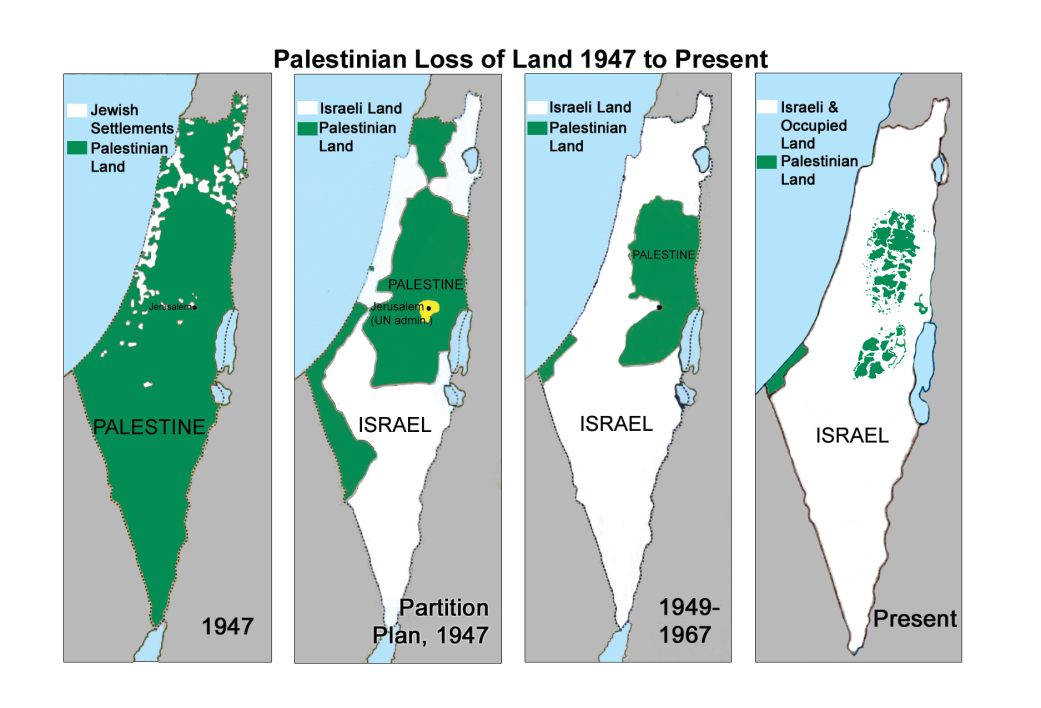 